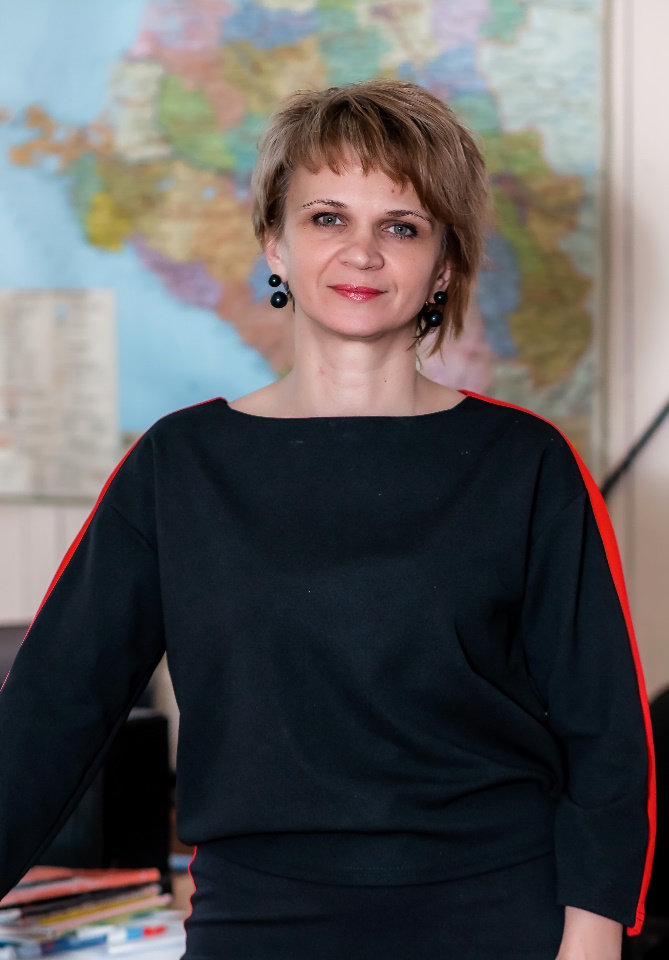 Кучугура Анна БорисовнаУчитель истории и обществознания   Образование: в 1999 году окончила Сочинский государственный университете туризма и курортного дела.   В МОБУ ООШ №56 г. Сочи работает с 2008 года.   Курсы повышения квалификации прошла с 27.07.2012 по 06.08.2012 год в ГБОУ Краснодарского края ККИДППО по теме: «Комплексный учебный курс основы религиозной культуры и светской этики (ОРКСЭ) как составляющая духовно-нравственного воспитания и развития школьников» в объеме 72 часа.   Курсы повышения квалификации прошла с 25.02.2013 по 01.03.2013 год в ГБОУ Краснодарского края ККИДППО по теме: Основы законодательства РФ в области образования», «Педагогика и психология», «ИКТ в образовательном процессе», «Экономико-правовое регулирование педагогической деятельности» в объеме 36 часов.   Курсы повышения квалификации прошла с 18.03.2013 по 29.03.2013 год в ГБОУ Краснодарского края ККИДППО по теме: «Трансформация российского общества и новые приоритеты в изучении историко –общественных дисциплин» в объеме 72 часа.   Курсы повышения квалификации прошла с 25.02.2013 по 01.03.2013 год в ГБОУ Институт развития образования Краснодарского края по теме: «Преподавание истории в соответствии с Концепцией нового учебно- методического комплекса по отечественной истории» в объеме 24 часа.   Прошла обучение в ООО «Центр дополнительного образования» по теме: «Оказание первой помощи в образовательных организациях» в объеме 16 часов в 2018 году.